This is the Style Guide for your Abstract(title is bold, 14-point type, centered, with capitals)X. Author1, Y. Author1, Z. Author2 (Author name(s) [12-point type, bold, centered])Authors’ affiliation and full address (10-point type, centered, italics)Corresponding Author’s e-mail address and URL: (10-point type, centered, italics)Insert the text of your abstract here. The abstract including title, figure, references, etc., must not exceed one page. Use A4 paper format. Set all margins (left, right, top, bottom) to 25 mm, except the bottom one which should be 150 mm. The text should be written in a 11 pt Times New Roman font. References should be cited in “footnote fashion” using a superscript1. The references should be typed in a 10-point Times New Roman font in the format used below.You may include one figure highlighting your contribution. 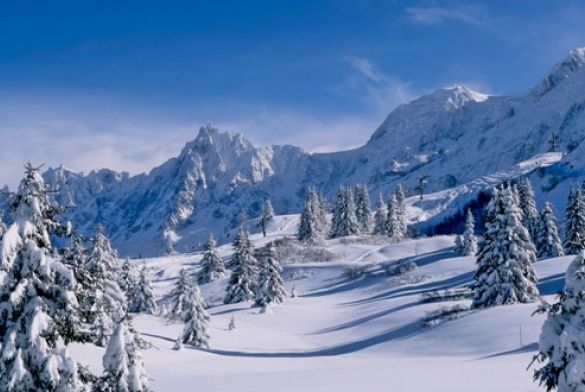 Save and submit your contribution as a Word-file! 1. A. Author, A. Nother, and C.O. Author, Title, Journal 12, 3456 (2017)